2 класс, умножениеЗадачи на тему: "Умножение, таблица умножения"Умножение чисел1. Посмотри на рисунки и составь примеры со сложением и за тем с умножением.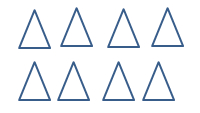 2. Посмотри на рисунки и составь примеры со сложением и за тем с умножением.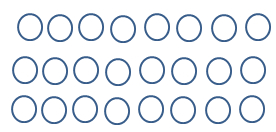 3. Замени сложение умножением:4. По данному рисунку составь текстовую задачу, которая решалась бы умножением.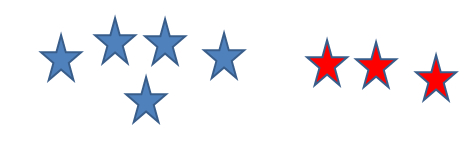 5. Выполни умножение:Решение текстовых задач на умножение1. Митя живет в 7 этажном доме. Высота каждого этажа равна 3 метра. Вычисли высоту всего дома.2. Рабочие поставили 6 столбов для забора. Расстояние между столбами равно 4 метра. Чему равна длина всего забора?3. Митя живет в 7 этажном доме. Высота каждого этажа равна 3 метра. Вычисли высоту всего дома.4. В одной упаковке 8 носовых платков. Сколько всего носовых платков в 7 упаковках?5. В лагерь отдыха приехали 9 легковых машин. В каждой машине было по 4 детей. Сколько всего детей приехало в лагерь?6. В саду растут кусты малины. Они посажены по 5 кустов в один ряд. А всего в саду 8 рядов малины. Сколько всего кустов малины в саду?7. В школьной столовой стоят 8 столов. Вокруг каждого стола поставлено по 5 стульев. Сколько всего стульев в столовой?8. На стоянке стоят в 8 рядов автомашины. Сколько всего автомашин на парковке, если в один ряд помещается 7 машин?9. По площади марширует колонна солдат. Во одном ряду 8 солдат. Сколько всего солдат марширует, если в с колонне 9 рядов?10. У Коли есть 7 подшивок журнала "Мурзилка". В каждой подшивке по 6 журналов. Сколько всего журналов у Коли?Таблица умножение1. Выполни умножение:2. Разложи произведение на суммы:5 + 5 + 5 =6 + 6 =8 + 8 + 8 + 8 =3 + 3 + 3 =4 + 4 + 4 =5 + 5 + 5 + 5 + 5=3 + 3 + 3 + 3 + 3 + 3=6 + 6 =5 * 3 =6 * 2 =8 * 3 =3 * 4 =4 * 4 =5 * 5 =3 * 3 =6 * 6 =9 * 2 =7 * 4 =8 * 6 =3 * 9 =6 * 5 =6 * 7 =7 * 4 =8 * 2 =5 * 9 =8 * 8 =7 * 7 =8 * 3 =8 * 5 =4 * 4 =6 * 3 =5 * 4 =4 * 9 =5 * 8 =6 * 7 =7 * 6 =8 * 5 =6 * 4 =5 * 3 =4 * 2 =8 * 5 =3 * 4 =2 * 3 =9 * 2 =